OP PIK 2014 – 2020, Prioritní osa 3 - Účinné nakládání energií, rozvoj energetické infrastruktury a obnovitelných zdrojů energie, podpora zavádění nových technologií v oblasti nakládání energií a druhotných surovin.Na základě žádosti o podporu ze dne 25. 4. 2019, v souladu s § 14 zákona č. 218/2000 Sb., o rozpočtových pravidlech a o změně některých souvisejících zákonů, a v souladu s interními postupy Ministerstva průmyslu a obchodu pro hodnocení projektů, byl uznán níže uvedený projekt za přijatelný a způsobilý k poskytnutí dotace v souladu s cíli programu podpory OP PIK Úspory energie IV. výzva a bylo rozhodnuto o poskytnutí dotace na tento stanovený účel:SNÍŽENÍ ENERGETICKÉ NÁROČNOSTI BUDOVY – B AREÁL OSVOBODITELŮ 320, LOUNYRegistrační číslo projektu (MS2014+): CZ.01.3.10/0.0/0.0/18_183/0017134Celkové ukazatele IV. Výzvy:Maximální možná výše dotace je: 1 675 692,54 Kč. Specifikace předmětu projektuPředmětem projektu je významné snížení energetické náročnosti objektu B na adrese areálu Osvoboditelů 320, Louny (areál č. 100279, budova č. 201087), parcelním čísle 2514/1 a 2514/2 zateplením fasády spojené s výměnou oken a vjezdových vrat do garáží.V rámci této revitalizace dojde:výměně stávajících výplní otvorů v prostorách chráněné únikové cesty a strojovně výtahu za hliníková, které díky svým tepelně – technickými vlastnostem neplní již svou funkcivýměně stávajících výplní otvorů v ostatních prostorách za plastová, které díky svým tepelně – technickými vlastnostem neplní již svou funkcik zateplení obvodových stěn kancelářské budovy, které díky svým tepelně – technickými vlastnostem neplní již svou funkcik výměně stávajících garážových vrat za zateplená sekční vrata, která díky svým tepelně – technickým vlastnostem neplní již svou funkciZateplením obvodových stěn, výměnou oken, dveří vrat dojde ke snížení spotřeby energie o 49,9 %.Místo realizaceBudova, na níž se bude provádět revitalizace je umístěna na pozemku parc. č. 2514/1 a 2514/2 v katastrálním území Louny. V rámci společnosti ČEZ Korporátní služby, s.r.o. je budova interně označena jako administrativní budova (REM 100279/201087).Popis cílů projektuHlavním cílem je zateplení objektu a tím snížení nákladů na vytápění, energetické náročnosti a současně i snížení emisí CO2. Dopad na životní prostředíV průběhu stavby je nutno počítat s přechodnou zvýšenou hlukovou zátěží a s odpady vznikajícími při realizaci stavby. Po dokončení nebude mít stavba negativní dopad na životní prostředí.Fotografická dokumentaceFotografická dokumentace:Obr. č. 1 - celkový pohled – budova ul. Osvoboditelů č.p 320, Louny: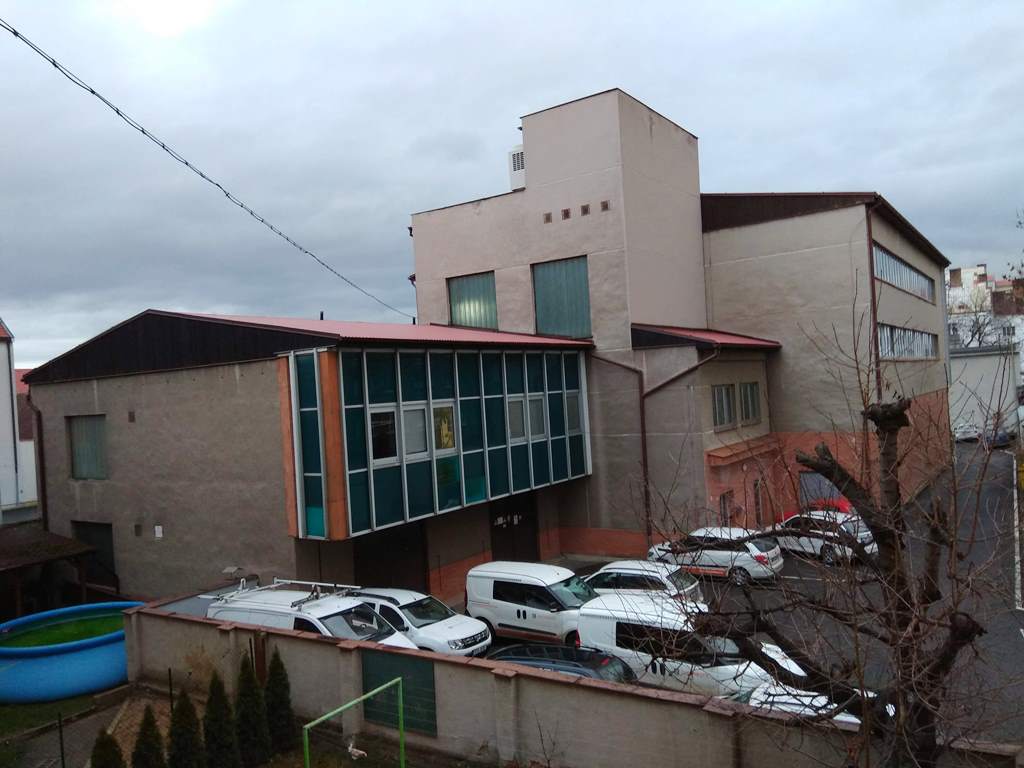 Obr. č. 2 - jižní pohled – budova ul. Osvoboditelů č.p 320, Louny: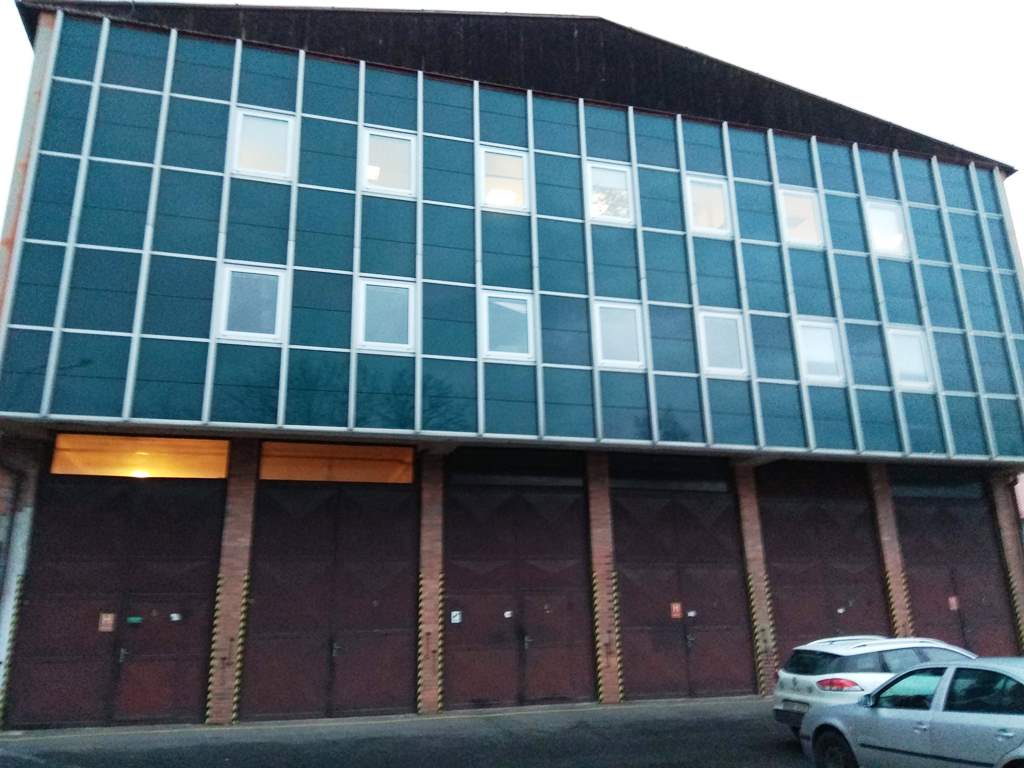 Publicita:https://www.cez.cz/cs/o-cez/energie-pro-budoucnost/zajistit-udrzitelny-provoz/zivotni-prostredi/cerpani-dotaciNázev Částka celkem Procento Celkové výdaje 6 401 422,93100,00 Celkové nezpůsobilé výdaje 121 432,001,89 Celkové způsobilé výdaje 6 279 990,9398,11Celkové způsobilé výdaje - investiční 6 401 422,93 98,11 Stavební práce / Rekonstrukce a modernizace staveb 6 401 422,9398,11 